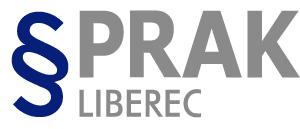 VÝSLEDKY MATURIT 2021/2022Výsledky maturitních zkoušek ve školním roce 2021/2022 po jarním a podzimním termínu 2022K 14. 9. 2022 u státní části neprospěly 3 žáci: z českého jazyka jedna žákyně a dva žáci neprospěly z anglického jazyka. Jedna žákyně ze zdravotních důvodů se maturitní zkoušky neúčastnila. V jarním opravném a náhradním termínu 2022 (případně v dalších termínech) zbývá ještě pěti maturantům vykonat opravnou či náhradní maturitní zkoušku. K 14. 9. 2023 všichni žáci uspěli u státní částí, 3 žáci se k ústní zkoušce nedostavili ze zdravotních důvodů.třídapočet maturujících žákůškolní část školní část státní částstátní částcelkověcelkovětřídapočet maturujících žáků/profilová část a společná část/ /profilová část a společná část/ maturitní zkouškymaturitní zkouškyprospělo prospělo třídapočet maturujících žákůmaturitní zkouškymaturitní zkouškyu maturitníchu maturitníchtřídapočet maturujících žákůuspělo žákůneuspělouspěloneuspělozkoušekzkoušektřídapočet maturujících žákůuspělo žákůžákůžákůžákůP4A151411411493%P4B181621621689%P4C252322502392%celkem585355535391%